ГБОУ школа - интернат №1 г. ЕйскаОткрытый урокучителя физической культурыВоробьевой Марии Григорьевны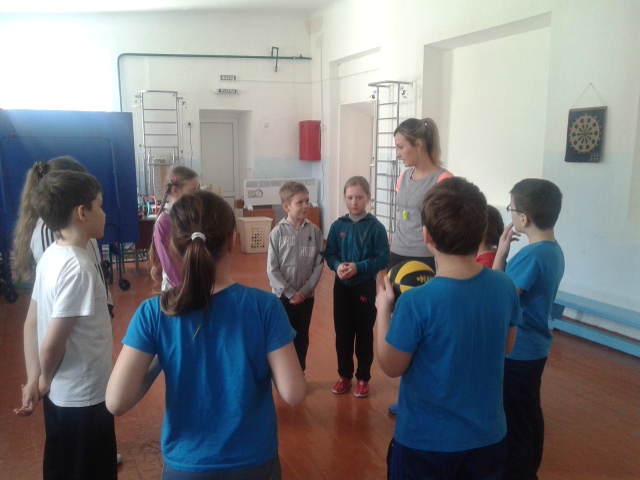 План - конспект урока по физической культуре.Технологическая карта урокаПредмет: Физическая культура         Класс:  3 «А» классБазовый учебник: В.И. Лях «Физическая культура»Тема урока:  Подвижные игры с элементами баскетбола для развития скорости, прыгучести и ловкости.Цель урока: Развитие физических качеств учащихся на основе подвижных игр.Задачи урока:Образовательные задачи (предметные результаты):* закрепить умение играть в раннее изученную игру;* закрепить передачу – ловлю мяча на месте; * закрепить техники ведения; * закрепить бросков двумя руками от груди.Развивающие задачи (метапредметные  результаты):* развивать навык взаимодействия учащихся, быстроту, ловкость, внимание, координацию движений (познавательное УУД).Воспитательные задачи (личностные результаты):* воспитывать любовь к русской культуре, чувство коллективизма и осознанное отношение к здоровому образу жизни (личностное УУД)Коррекционные задачи:*координация движения, ориентировка в пространстве;*отработка хвата.Дата проведения: 14.03.2016Тип урока: урок повторения.Место проведения: спортивный зал.Необходимое оборудование: баскетбольные мячи, свисток СТРУКТУРА И ХОД УРОКАПриложение 1Игра Кто лучше услышит»:Дети становятся в одну шеренгу, закрывают глаза и слушают только голос водящего. Водящим подаются команды различного происхождения: руки вверх, вниз, вперед, шаг влево, шаг левой, налево и.т.д. В конце игры ребята открывают глаза и смотрят кто - где оказался. Выявляются самые внимательные ученики.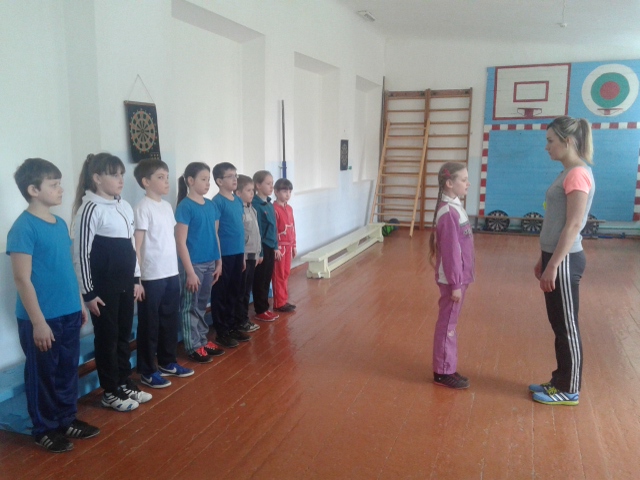 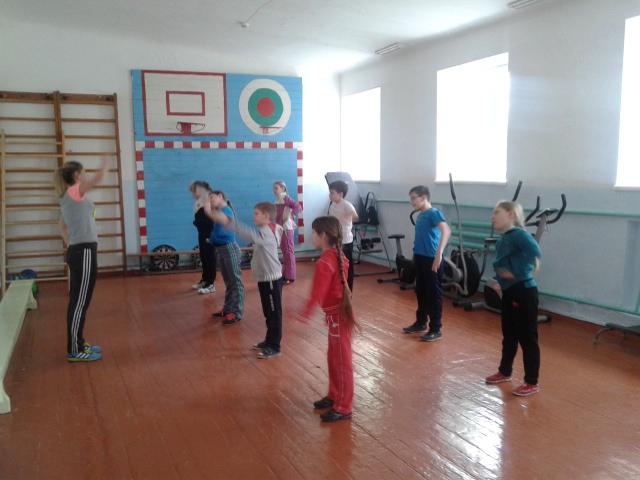 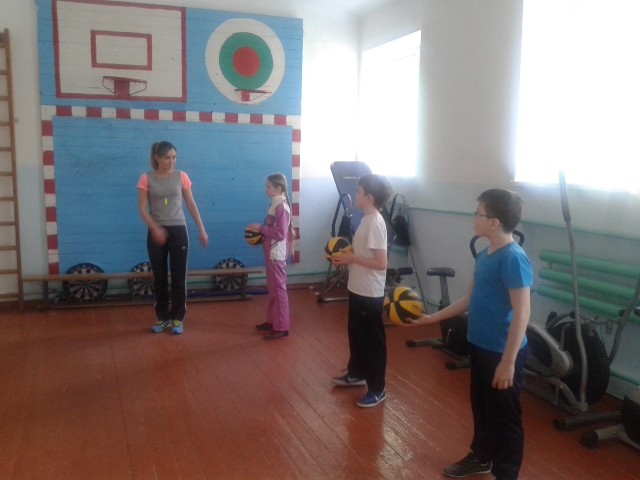 №Этап урокаДеятельность учителяДеятельность ученикаФормируемые УУД123451Подготовительная  часть (12 минут)1. Построение, приветствие, сообщение темы и задачи.2. Ходьба с заданиями: *ходьба на внешней стороне стопы;*ходьба, перекатываясь с пятки на носок;*ходьба на носках*ходьба на равновесие, руки в стороны;Ребята, а для чего мы с вами выполняли эти упражнения? (профилактика плоскостопия)3. Бег с заданиями:*правым боком приставным шагом; *левым боком приставным шагом;*с высоким подниманием бедра;*захлёст голени;* ускорение по диагонали и т.д.4. 1) – И.П. – ноги врозь, руки на пояс;Наклон головы:1 – вперед2 – назад3 – влево4 – вправо-Упражнение закончили!  2)  – И.П. – ноги врозь, руки к плечам;1–4 – поочередное вращение рук вперед;      -5–8 – то же назад;- Упражнение закончили!  3) – И.П. – ноги врозь, руки перед грудью 1 –2- руки в сторону согнутые в локтях;3-4– руки в сторону прямые       -Упражнение закончили!   4) – И.П. ноги врозь, правая рука вверх1-2 – рывок руками назад;      3-4 – смена рук, рывок назад      -Упражнение закончили!   5) – И.П. – ноги врозь, руки на пояс      1–2 – поворот туловища вправо, левая рука вперёд;3–4 – то же, влево   6)  – И.П. – ноги врозь, руки на пояс.1–2 – наклон вправо, левая рука вверх;3–4 – то же влево, правая вверх    7) – И.П. – основная стойка1 – руки вверх;2 – наклон вперед;3 – присед, руки вперед4 – И.П.Организация учащихся на урок.Следить за осанкой, за правильным выполнением упражнений.Закрепление знаний по двигательным действиямНаучить самостоятельно выполнять упражненияПостроение в одну шеренгу.Соблюдать интервал.Активное участие в диалоге с учителем.Соблюдать интервал.Придумывают упражнения для разминки на все группы мышцПовторяют за педагогом и запоминаютПостановка учебной цели занятияУмение правильно выполнять двигательное действиеУмение распознавать и называть двигательное действиеПонимание необходимости выполнения упражнений для  предупреждения плоскостопияУмение организовать собственную деятельностьУмение распознавать и называть двигательное действиеУмение взаимодействовать со сверстниками.Запомнить упражнения.Умение видеть и чувствовать красоту движения2Основная часть (23 минуты)1. Передача мяча двумя руками от груди: - по воздуху;- с ударом об пол  Учащиеся стоят в две шеренги, лицом друг к другу, у одной шеренги мячи. 2. Передача мяча в движении (ведение мяча – остановка – передача двумя руками от груди – стать в коней колонны напротив). Команды перестраиваются в четыре колонны друг против друга. При остановке оттолкнуться левой ногой и приземлиться на обе ноги, поймав мяч одновременно двумя руками. Вид передачи – по заданию учителя.3. Эстафета «Гонка мячей над головой». У направляющего каждой команды – по баскетбольному мячу. По сигналу игроки передают мяч над головой в конец колонны и назад.4. Эстафета «Гонка мячей под ногами». Ноги игроков широко расставлены, дистанция между игроками – 1 шаг. Условия проведения эстафеты аналогичны предыдущей.5. Эстафета «Гонка мячей волной». Игроки стоят на расстоянии 1 м друг от друга. По сигналу первый игрок передает мяч над головой, второй снизу и т.д.6. Эстафета «Передал – садись!». Игроки стоят в колонну по одному, капитан с мячом – к ним лицом на расстоянии 4-5 м. По сигналу капитан передаёт мяч заданным способом первому участнику, тот – возвращает мяч обратно капитану и садится и т.д.7. Ведение мяча по прямой и «змейкой». В колонну по одному в медленном темпеЗакреплять знаний по двигательным действиям  Соотносить задания учителя с двигательными действиями учеников.Развитие умения давать оценку двигательным действиям. Следить за точностью передачи, Одна нога немного впереди, колени согнуты. Мяч возле груди, пальцы широко расставлены.Водящий оценивает выполнение заданного положения, дети активно играют, соблюдая правила.Умение самоопределиться с заданием и принять решение по его выполнению.Умение работать в командеУмение технически правильно выполнять двигательное действие.Умение активно включаться в коллективную деятельность3 Заключительная часть (5 минут)Построение в одну шеренгу.Игра «Кто лучше услышит»Подведение итогов урока.Домашнее задание.Умение организовывать коллективную совместную деятельностьОтметить отличившихся ребят.Умение работать в командеСоставить комплекс ОРУ для осанки (5-6 упражнений)См. приложение № 1.Умение выполнять упражнения по команде.Умение  применять полученные знания в организации режима дня№п/пНазвание мероприятийФорма проведенийОтветственный за проведениеКатегория приглашенных специалистовОсвещение в СМИ, на сайте ОО1Подвижные игры с элементами баскетболаУрокВоробьева Мария ГригорьевнаЧернякова А.А. – учитель физической культуры, руководитель МО I категория;Федорян Л.А. – Зав. ЛФК I категория;Семеняченко Н.В. Зам. Директора по УР;Махнева Е.А. Зам. Директора по УР.